PENGUATAN PERAN BIROKRASI DALAM MENINGKATKAN KUALITAS PELAYANAN PUBLIK DI WILAYAH PERBATASAN INDONESIA-MALAYSIA(STUDI DI WILAYAH SEBATIK KABUPATEN NUNUKAN KALIMANTAN UTARA )DISERTASIUntuk Memperoleh Gelar Doktor Dalam Ilmu Sosial Bidang Kajian Utama Ilmu Administrasi Publik Pada Universitas Pasundan Dengan Wibawa Rektor Universitas Pasundan Bapak Prof. Dr. H Eddy Yusup, M.Si.,M.Kom Sesuai Dengan Keputusan Senat Komisi I / Guru Besar  Universitas Dipertahankan Pada Tanggal……………2014Di Universitas PasundanOleh :Bambang SaputraNPM. 119213024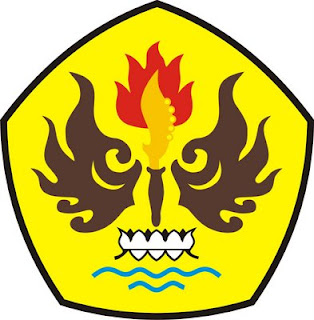 PROGRAM DOKTOR ILMU SOSIALBIDANG KAJIAN UTAMA ILMU ADMINISTRASI PUBLIKFAKULTAS PASCASARJANA UNIVERSITAS PASUNDANBANDUNG2014PENGUATAN PERAN BIROKRASI DALAM MENINGKATKAN KUALITAS PELAYANAN PUBLIK DI WILAYAH PERBATASAN INDONESIA-MALAYSIA(STUDI DI WILAYAH SEBATIK KABUPATEN NUNUKAN KALIMANTAN UTARA )DISERTASIUntuk Memperoleh Gelar Doktor Dalam Ilmu Sosial Bidang Kajian Utama Ilmu Administrasi Publik Pada Universitas Pasundan Dengan Wibawa Rektor Universitas Pasundan Bapak Prof. Dr. H Eddy Yusup, M.Si.,M.Kom Sesuai Dengan Keputusan Senat Komisi I / Guru Besar  Universitas Dipertahankan Pada Tanggal……………2014Di Universitas PasundanBandung,  Juni  2014Menyetujui,Prof. Dr. H. Soleh Suryadi, M.SiPromotor Prof. Dr. Ir. H. Eddy Jusuf Sp, M.Si, M.KomCo. Promotor 